Лекция. Устройство и принцип работы электронной системы управления двигателем трактора.Эксплуатационная надежность, экономичность, активная безопасность и экологические качества трактора в значительной степени определяются работой его электрооборудования. Электрооборудование современного трактора представляет собой очень сложную систему, включающую более 100 изделий, а его стоимость составляет примерно 30% стоимости трактора.С точки зрения системного подхода электрооборудование трактора может быть представлено в виде ряда самостоятельных функциональных систем - электроснабжения, пуска, зажигания, освещения и сигнализации, информации и диагностирования, автоматического управления двигателем и трансмиссией и др. Ряд изделий электрооборудования, например, стеклоочиститель, электродвигатели отопления, вентиляции, звуковые сигналы, радиооборудование, трудно отнести к какой-либо из систем. Поэтому все они могут быть объединены и условно названы вспомогательным электрооборудованием. Суммарная длина электропроводки трактора достигает 200...450 м. Определенную сложность представляют прокладка проводов, объединение их в жгуты, построение принципиальных и монтажных схем. Поэтому представляется целесообразным отдельно рассмотреть построение общей схемы, коммутационной и защитной аппаратуры.Электрооборудование тракторов постоянно и существенно изменяется. Генераторы переменного тока с бесконтактными электронными регуляторами напряжения практически полностью заменили генераторы постоянного тока с вибрационными регуляторами. Появились бесконтактные электронные и микропроцессорные системы зажигания и автоматического управления топливоподачей. Нашли самое широкое применение так называемые необслуживаемые аккумуляторные батареи. В системе пуска двигателя внутреннего сгорания активно используется стартер с редуктором. Существенно изменились светооптические приборы системы освещения и сигнализации, занимающие особое место в электрооборудовании трактора, так как эта система определяет безопасность дорожного движения. Значительно улучшилась информация водителя о режимах работы и состоянии узлов и агрегатов трактора, чему способствовало появление бортовой системы контроля и системы встроенной диагностики.Продолжает расширяться применение электронных приборов и систем на тракторе. Сейчас практически любая система электрооборудования включает элементы электроники: всевозможные реле, контроллеры, регуляторы, датчики и др.Устройство и принцип работы ЭСУД трактора.Системой управления двигателем называется электронная система управления, которая обеспечивает работу двух и более систем двигателя. Система является одним из основных электронных компонентов электрооборудования автомобиля.Генератором развития систем управления двигателем в мире является немецкая фирма Bosch. Технический прогресс в области электроники, жесткие нормы экологической безопасности обусловливают неуклонный рост числа подконтрольных систем двигателя.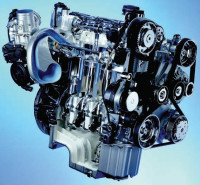 Свою историю система управления двигателем ведет от объединенной системы впрыска и зажигания. Современная система управления двигателем объединяет значительно больше систем и устройств. Помимо традиционных систем впрыска и зажигания под управлением электронной системы находятся: топливная система, система впуска, выпускная система, система охлаждения, система рециркуляции отработавших газов, система улавливания паров бензина, вакуумный усилитель тормозов.Термином "система управления двигателем" обычно называют систему управления бензиновым двигателем. В дизельном двигателе аналогичная система называется система управления дизелем.Система управления двигателем включает входные датчики, электронный блок управления и исполнительные устройства систем двигателя.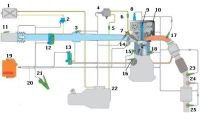 Входные датчики измеряют конкретные параметры работы двигателя и преобразуют их в электрические сигналы. Информация, получаемая от датчиков, является основой управления двигателем. Количество и номенклатура датчиков определяется видом и модификацией системы управления. Например, в системе управления двигателем Motronic-MED применяются следующие входные датчики: давления топлива в контуре низкого давления, давления топлива, частоты вращения коленчатого вала, расходомер воздуха (при наличии),  температуры охлаждающей жидкости, температуры масла, температуры воздуха на впуске,  давления во впускном коллекторе, кислородные датчики и др. Каждый из датчиков используется в интересах одной или нескольких систем двигателя.Электронный блок управления двигателем принимает информацию от датчиков и в соответствии с заложенным программным обеспечением формирует управляющие сигналы на исполнительные устройства систем двигателя. В своей работе электронный блок управления взаимодействует с блоками управления автоматической коробкой передач, системой ABS (ESP), электрооборудованием и др.Исполнительные устройства входят в состав конкретных систем двигателя и обеспечивают их работу. Исполнительными устройствами топливной системы являются электрический топливный насос и перепускной клапан. В системе впрыска управляемыми элементами являются форсунки и клапан регулирования давления. Система охлаждения современного трактора также имеет ряд компонентов, управляемых электроникой: термостат (на некоторых моделях двигателей), реле дополнительного насоса охлаждающей жидкости, блок управления вентилятора радиатора, реле охлаждения двигателя после остановки.В выпускной системе осуществляется принудительный подогрев кислородных датчиков и датчика оксидов азота, необходимый для их эффективной работы. Исполнительными устройствами системы рециркуляции отработавших газов являются электромагнитный клапан управления подачей вторичного воздуха, а также электродвигатель насоса вторичного воздуха. Управление системой улавливания паров топплива производится с помощью электромагнитного клапан продувки адсорбера.Принцип работы системы управления двигателем основан на комплексном управлении величиной крутящего момента двигателя. Другими словами, система управления двигателем приводит величину крутящего момента в соответствия с конкретным режимом работы двигателя. Система различает следующие режимы работы двигателя:запуск;прогрев;холостой ход;движение;переключение передач;торможение;работа системы кондиционирования.Изменение величины крутящего момента производиться двумя способами - путем регулирования наполнения цилиндров воздухом и регулированием угла опережения зажигания.